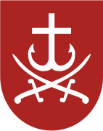 ВІННИЦЬКА МІСЬКА РАДАДЕПАРТАМЕНТ  ОСВІТИН А К А З 15.05.2019                                                                                                        № 347 м. ВінницяПро підсумки проведення міського конкурсу«Кращий навчально-методичний посібник 2019»у рамках акції «Ярмарок фахових сподівань»загальноміського проекту «Ім’я в освіті міста»На виконання вимог Державної програми «Вчитель», затвердженої постановою Кабінету міністрів України №379 від 28.03.2002 року щодо підвищення професійного рівня педагогів; відповідно до плану роботи Департаменту освіти Вінницької міської ради, КУ «Міський методичний кабінет» та наказу Департаменту освіти Вінницької міської ради № 73 від 30.01.2019 «Про проведення конкурсу «Кращий навчально-методичний посібник 2019» у рамках акції «Ярмарок фахових сподівань» загальноміського проекту «Ім’я в освіті міста» в період з 30.01.2019 по 15.05.2019 р. було проведено міський конкурс «Кращий навчально-методичний посібник 2019» та підведено підсумки загальноміської методичної роботи.На розгляд журі було представлено 51 навчально-методичний посібник, авторами яких стали 81 педагогічні працівники закладів загальної середньої, позашкільної та дошкільної освіти. За тематикою та провідними навчально-методичними проблемами посібники були згруповані в 7 номінацій. У складі журі працювало 18 фахових груп; 22 посібники автори представили під час другого етапу конкурсу у вигляді усних презентацій. Цей етап оцінювало журі в повному складі. Оргкомітетом та членами журі визначено переможців у номінаціях. Переможцями конкурсу стали:Номінація «Навчально-методичний посібник»(заклади загальноосвітньої та позашкільної освіти)І місцеЛуп’як Дмитро Миколайович, учитель трудового навчання комунального закладу «Навчально – виховний комплекс: Загальноосвітня школа І – ІІІ ступенів – гімназія № 23 Вінницької міської ради». Навчально-методичний посібник «Компетентнісний підхід у професійно-практичній діяльності вчителя трудового навчання та технологій». Сомова Тетяна Василівна, учитель географії комунального закладу «Загальноосвітня школа І – ІІІ ступенів № 10 Вінницької міської ради». Навчально-методичний посібник «Ігрові технології на уроках географії».ІІ місцеМурга Ольга Володимирівна, учитель початкових класів комунального закладу «Загальноосвітня школа І ступеня № 5 Вінницької міської ради». Навчально-методичний посібник «Формування комунікативної компетентності молодших школярів засобами фразеології».ІІІ місцеКозлов Олександр Леонідович, директор, Дзюбенко Валентина Семенівна, Довгополюк Ірина Олександрівна, учителі математики комунального закладу «Загальноосвітня школа I-III ступенів № 14 Вінницької міської ради». Навчально-методичний посібник «Формування цифрової компетент-ності школяра з використанням сучасних мультимедійних засобів навчання».Номінація «Позакласна та виховна робота» (заклади загальної середньої та позашкільної  освіти)  ІІ місцеСапон Світлана Григорівна, учитель біології, Тихонюк Людмила Миколаївна, учитель хімії, Патлатюк Катерина Олексіївна, учитель біології та хімії  комунального закладу  «Загальноосвітня школа І-ІІІ ступенів №10 Вінницької міської ради». Навчально-методичний посібник «Формування екологічної компетентності учнів шляхом впровадження екологічної освіти для сталого розвитку».ІІІ місцеГузовська Вікторія Маріонівна, учитель польської мови комунального закладу «Навчально – виховний комплекс: Загальноосвітня школа І – ІІ ступенів – ліцей № 7 Вінницької міської ради». Навчально-методичний посібник «Миколайки. Розробки сценаріїв свят».Номінація «Дидактичні ігри»І місцеЧуб Ірина Вікторівна, Манзюк Галина Петрівна, Собчук Ольга Іванівна, учителі початкових класів комунального закладу «Загальноосвітня школа І-ІІІ ступенів №33 Вінницької міської ради». Навчально-методичний посібник «Я у світі. Україна – це ми!Дидактичні ігри для молодших школярів».ІІ місцеСавчук Лариса Валентинівна, учитель початкових класів комунального закладу «Загальноосвітня школа І-ІІІ ступенів №35 Вінницької міської ради». Навчально-методичний посібник «Граємось і навчаємось : дидактичний матеріал до зошита «Навчаємося граючись»».ІІІ місцеБаюрко Наталія Василівна, учитель біології і екології комунального закладу «Загальноосвітня школа І-ІІІ ступенів №32 Вінницької міської ради». Навчально-методичний посібник «Досліджуємо світ природи: дидактичні ігри для молодших школярів».Номінація «Електронно – освітній ресурс»І місцеШаповал Ярослав Юрійович, учитель географії комунального закладу «Загальноосвітня школа І-ІІІ ступенів №20 Вінницької міської ради». Навчально-методичний посібник «Євразія. Динамічне відео для уроків географії (7 клас) за технологією «перевернутого» навчання». ІІ місцеКушнір Лілія Василівна,  учитель інформатики комунального закладу «Загальноосвітня школа І-ІІІ ступенів № 35 Вінницької міської ради». Навчально-методичний посібник «Віртуальне навчальне середовище інформатики». Рожок Тетяна Леонтіївна,  завідувач,  Дмитриченко Лілія Юріївна, вихователь-методист комунального закладу «Дошкільний навчальний заклад № 27 Вінницької міської ради». Навчально-методичний посібник «Сходинки загадкового світу». ІІІ місцеБогуславська Сніжана Миколаївна, учитель початкових класів комунального закладу «Загальноосвітня школа І-ІІІ ступенів №10 Вінницької міської ради». Навчально-методичний посібник  «Вивчаємо іменник. Навчально-методичний посібник з української мови для 3 класу».Чорна Тетяна Василівна, вихователь комунального закладу «Дошкільний навчальний заклад № 23 Вінницької міської ради». Навчально-методичний посібник  «Кейс здоров’я».Номінація «Педагогічний менеджмент»І місцеСлушний Олег Миколайович, заступник директора з навчально-виховної роботи комунального закладу «Загальноосвітня школа І-ІІІ ступенів №20 Вінницької міської ради». Навчально-методичний посібник «Школа безпеки. Організація роботи з охорони праці та безпеки життєдіяльності у закладі загальної середньої освіти». Куца Світлана Валентинівна, директор комунального закладу «Загальноосвітня школа І-ІІІ ступенів №10 Вінницької міської ради». Навчально-методичний посібник «Управління професійним розвитком педагогів загальноосвітнього навчального закладу». ІІ місцеСвіржевський Микола Петрович,  директор,  Воронецька Валентина Володимирівна,  заступник директора з навчально-виховної роботи комунального закладу «Гуманітарна гімназія №1 ім. М.І. Пирогова Вінницької міської ради». Навчально-методичний посібник «Діяльність керівника навчального закладу в сучасному освітньому просторі». Бортник Наталія Миколаївна,  заступник директора з навчально-виховної роботи,  Іскра Юрій Васильович,  учитель інформатики комунального закладу «Навчально-виховний комплекс: загальноосвітня школа І-ІІІ ступенів - гімназія №6 Вінницької міської ради». Навчально-методичний посібник «Автоматизована система «Успішність» як складова моніторингу діяльності педагогів у закладах освіти». ІІІ місцеКозлов Олександр Леонідович, директор комунального закладу «Загальноосвітня школа І-ІІІ ступенів №14 Вінницької міської ради». Навчально-методичний посібник  «Управління мотивацією професійного розвитку педагогічних працівників закладів загальної середньої освіти».Номінація «Навчально-методичний посібник» закладів дошкільної освітиІ місцеГуменчук Валентина Василівна, завідувач,  Маричева Олена Борисівна, вихователь – методист, Вечірко  Вікторія Павлівна, Кагальняк Ірина Петрівна, вихователі  комунального закладу «Дошкільний навчальний заклад №73 Вінницької міської ради». Навчально-методичний посібник  «Природа очима маленьких інженерів».ІІ місцеКузьменко Оксана Валеріївна, Майданська Людмила Анатоліївна, Снопова Галина Василівна, вихователі комунального закладу «Дошкільний навчальний заклад №17 Вінницької міської ради». Навчально-методичний посібник «Інтеграційний підхід до формування ключових компетентностей старшого дошкільника в контексті вимог Нової української школи».ІІІ місцеЖуравель Олена Володимирівна, вихователь  комунального закладу «Дошкільний навчальний заклад №45 Вінницької міської ради». Навчально-методичний посібник «Люблю однаково, виховую по-різному.  Гендерне виховання дітей дошкільного віку».Набрали найбільшу кількість балів і стали переможцями конкурсу, володарями «Подільської Вікторії»:серед закладів загальної середньої освіти:Педагогічний колектив комунального закладу «Навчально – виховний комплекс: Загальноосвітня школа І – ІІІ ступенів – гімназія № 23 Вінницької міської ради» (автор – Луп’як Дмитро Миколайович, учитель трудового навчання). Навчально-методичний посібник «Компетентнісний підхід у професійно-практичній діяльності вчителя трудового навчання та технологій». Педагогічний колектив комунального закладу «Загальноосвітня школа І-ІІІ ступенів №20 Вінницької міської ради» (автор – Слушний Олег Миколайович, заступник директора з навчально-виховної роботи). Навчально-методичний посібник «Школа безпеки. Організація роботи з охорони праці та безпеки життєдіяльності у закладі загальної середньої освіти». серед закладів дошкільної освіти:	Педагогічний колектив комунального закладу «Дошкільний навчальний заклад №73 Вінницької міської ради» (автори  – Гуменчук Валентина Василівна, завідувач,  Маричева Олена Борисівна, вихователь – методист, Вечірко  Вікторія Павлівна, Кагальняк Ірина Петрівна, вихователі) . Навчально-методичний посібник  «Природа очима маленьких інженерів».Виходячи з вище викладеного, Н А К А З У Ю :1. Затвердити рішення журі конкурсу «Кращий навчально-методичний посібник 2019», вручити Сертифікати педагогічних ідей учасникам конкурсу.2. Вручити педагогічну «Подільську Вікторію» та грошову премію переможцям конкурсу: 	педагогічному колективу комунального закладу «Навчально – виховний комплекс: Загальноосвітня школа І – ІІІ ступенів – гімназія № 23 Вінницької міської ради» (автор Луп’як Дмитро Миколайович, учитель трудового навчання). Навчально-методичний посібник «Компетентнісний підхід у професійно-практичній діяльності вчителя трудового навчання та технологій».педагогічному колективу комунального закладу «Загальноосвітня школа І-ІІІ ступенів №20 Вінницької міської ради» (автор - Слушний Олег Миколайович, заступник директора з навчально-виховної роботи).  Навчально-методичний посібник «Школа безпеки. Організація роботи з охорони праці та безпеки життєдіяльності у закладі загальної середньої освіти». Педагогічному колективу комунального закладу «Дошкільний навчальний заклад №73 Вінницької міської ради» (автори - Гуменчук Валентина Василівна, завідувач,  Маричева Олена Борисівна, вихователь – методист, Вечірко  Вікторія Павлівна, Кагальняк Ірина Петрівна, вихователі).  Навчально-методичний посібник  «Природа очима маленьких інженерів».3. Нагородити грамотами Департаменту освіти Вінницької міської ради педагогічні колективи закладів загальної середньої, позашкільної та дошкільної освіти за активне впровадження інноваційних педагогічних технологій, невпинний творчий пошук та вагомий внесок у справу навчання та виховання учнівської молоді:комунального закладу «Гуманітарна гімназія № 1 імені М.І. Пирогова Вінницької міської ради»;комунального закладу «Навчально-виховний комплекс: загальноосвітня школа І-ІІІ ступенів – гімназія № 2 Вінницької міської ради»;комунального закладу «Загальноосвітня школа І-ІІІ ступенів № 4 ім. Д.І. Менделєєва Вінницької міської ради»;комунального закладу «Навчально-виховний комплекс: загальноосвітня школа І-ІІІ ступенів – гімназія № 6 Вінницької міської ради»;комунального закладу «Навчально-виховний комплекс: загальноосвітня школа І-ІІ ступенів – ліцей № 7 Вінницької міської ради»;комунального закладу «Загальноосвітня школа І-ІІІ ступенів № 8 Вінницької міської ради»;комунального закладу «Загальноосвітня школа І-ІІІ ступенів № 10 Вінницької міської ради»;комунального закладу «Загальноосвітня школа І-ІІІ ступенів № 12 Вінницької міської ради»;комунального закладу «Загальноосвітня школа І-ІІІ ступенів № 13 Вінницької міської ради»;комунального закладу «Фізико – математична гімназія № 17 Вінницької міської ради»;комунального закладу «Загальноосвітня школа І-ІІІ ступенів № 18 Вінницької міської ради»;комунального закладу «Загальноосвітня школа І-ІІІ ступенів № 22 Вінницької міської ради»;комунального закладу «Навчально-виховний комплекс: загальноосвітня школа І-ІІІ ступенів – гуманітарно – естетичний колегіум № 29 Вінницької міської ради»;комунального закладу «Навчально-виховний комплекс: загальноосвітня школа І-ІІІ ступенів – гімназія № 30 ім. Тараса Шевченка  Вінницької міської ради»;комунального закладу «Загальноосвітня школа ІІ-ІІІ ступенів № 31 Вінницької міської ради»;комунального закладу «Загальноосвітня школа І-ІІІ ступенів № 32 Вінницької міської ради»;комунального закладу «Загальноосвітня школа І-ІІІ ступенів № 33 Вінницької міської ради»;комунального закладу «Загальноосвітня школа І-ІІІ ступенів № 35 Вінницької міської ради»;комунального закладу «Загальноосвітня школа І-ІІІ ступенів № 36 Вінницької міської ради»;комунального закладу «Дошкільний навчальний заклад №4  Вінницької міської ради»; комунального закладу «Дошкільний навчальний заклад №6  Вінницької міської ради»; комунального закладу «Дошкільний навчальний заклад №7  Вінницької міської ради»; комунального закладу «Дошкільний навчальний заклад №14  Вінницької міської ради»; комунального закладу «Дошкільний навчальний заклад №17  Вінницької міської ради»; комунального закладу «Дошкільний навчальний заклад №19  Вінницької міської ради»; комунального закладу «Дошкільний навчальний заклад №21  Вінницької міської ради»; комунального закладу «Дошкільний навчальний заклад №23  Вінницької міської ради»; комунального закладу «Дошкільний навчальний заклад №24  Вінницької міської ради»; комунального закладу «Дошкільний навчальний заклад №26  Вінницької міської ради»; комунального закладу «Дошкільний навчальний заклад №27  Вінницької міської ради»; комунального закладу «Дошкільний навчальний заклад №28  Вінницької міської ради»; комунального закладу «Дошкільний навчальний заклад №30  Вінницької міської ради»; комунального закладу «Дошкільний навчальний заклад №31  Вінницької міської ради»; комунального закладу «Дошкільний навчальний заклад №35  Вінницької міської ради»; комунального закладу «Дошкільний навчальний заклад №36  Вінницької міської ради»; комунального закладу «Дошкільний навчальний заклад №38  Вінницької міської ради»; комунального закладу «Дошкільний навчальний заклад №51  Вінницької міської ради»; комунального закладу «Дошкільний навчальний заклад №52  Вінницької міської ради»; комунального закладу «Дошкільний навчальний заклад №60  Вінницької міської ради»; комунального закладу «Дошкільний навчальний заклад №67  Вінницької міської ради»; комунального закладу «Дошкільний навчальний заклад №71  Вінницької міської ради»;  комунального закладу «Дошкільний навчальний заклад №72  Вінницької міської ради»; комунального закладу «Дошкільний навчальний заклад №73  Вінницької міської ради»;комунального закладу «Дошкільний навчальний заклад №77  Вінницької міської ради».4. Нагородити грамотами Департаменту освіти Вінницької міської ради:   4.1. Заступників директорів закладів загальної середньої освіти  за творчі звершення на освітянській ниві, високий рівень професійної майстерності, ефективний педагогічний менеджмент у реалізації завдань НУШ та методичній роботі міста: Шмигун Ганну Вікторівну, заступника директора з навчально-виховної роботи  комунального закладу «Гуманітарна гімназія №1 ім. М.І. Пирогова Вінницької міської ради»,Регешу Тетяну Михайлівну, заступника директора з виховної роботи  комунального закладу «Загальноосвітня школа І-ІІІ ступенів №4 ім. Д.І. Менделєєва  Вінницької міської ради»,Засімович Олену Іванівну, заступника директора  з виховної  роботи  комунального закладу «Навчально-виховний комплекс: загальноосвітня школа І-ІІ ступенів – ліцей № 7 Вінницької міської ради»,Кавку Галину Богданівну, заступника директора з навчально-виховної роботи  комунального закладу «Загальноосвітня школа І-ІІІ ступенів №9  Вінницької міської ради»,Поліщук Олену Михайлівну, заступника директора з навчально-виховної роботи по школі І ступеня комунального закладу «Загальноосвітня школа І-ІІІ ступенів №11  Вінницької міської ради»,Симотюк Олену Гальфонівну, заступника директора з навчально-виховної роботи  комунального  закладу «Загальноосвітня школа І-ІІІ ступенів №16 Вінницької міської ради»,Статкевич  Олену Анатоліївну, заступника директора з  навчально -виховної  роботи  комунального закладу «Навчально-виховний комплекс: загальноосвітня школа І-ІІІ ступенів – гімназія № 23 Вінницької міської ради»,Дученко Анну Василівну, заступника директора з навчально - виховної роботи по школі І ступеня комунального закладу «Спеціалізована загальноосвітня школа І ступеня з поглибленим вивченням іноземних мов №25 Вінницької міської ради»,Михайлову Ірину Володимирівну, заступника директора з виховної роботи комунального закладу «Загальноосвітня школа І-ІІІ ступенів №27  Вінницької міської ради»,Скибу Віту Анатоліївну, заступника директора з навчально - виховної роботи  комунального закладу «Загальноосвітня школа І-ІІІ ступенів №33 Вінницької міської ради».4.2. Вихователів-методистів закладів дошкільної освіти за сумлінну, плідну працю, високий рівень професійної майстерності, ініціативність, творчий підхід до реалізації освітніх інновацій у методичній роботі міста:Смірнову Наталію Анатоліївну, вихователя – методиста комунального закладу «Дошкільний навчальний заклад №7 Вінницької міської ради»,Нейєр Людмилу Артурівну, вихователя – методиста комунального закладу «Дошкільний навчальний заклад №23 Вінницької міської ради»,Лучко Ольгу Романівну, вихователя – методиста комунального закладу «Дошкільний навчальний заклад №28 Вінницької міської ради»,Ковальчук  Дар’ю Олександрівну, вихователя – методиста комунального закладу «Дошкільний навчальний заклад №35 Вінницької міської ради»,Пилявець Лесю Василівну, вихователя – методиста комунального закладу «Дошкільний навчальний заклад №35 Вінницької міської ради»,Довгань Лілію Сергіївну, вихователя – методиста комунального закладу «Дошкільний навчальний заклад №37 Вінницької міської ради»,Долганову Ольгу Анатоліївну, вихователя – методиста комунального закладу «Дошкільний навчальний заклад №38 Вінницької міської ради»,Станіславчук  Ірину Валеріївну, вихователя – методиста комунального закладу «Дошкільний навчальний заклад №60 Вінницької міської ради»,Лисенко Тетяну Петрівну, вчителя-дефектолога  комунального закладу «Дошкільний навчальний заклад №60 Вінницької міської ради»,Журавель Наталію Володимирівну, вихователя – методиста комунального закладу «Дошкільний навчальний заклад №72 Вінницької міської ради».5.  Нагородити грамотами Департаменту освіти Вінницької міської ради керівників закладів загальної середньої освіти та завідувачів закладів  дошкільної освіти міста  за активне впровадження інноваційних технологій в організацію освітнього процесу, творчі звершення на освітянській ниві та ефективний педагогічний менеджмент:Лепко Надію Іллівну, директора комунального закладу «Загальноосвітня школа І-ІІІ ступенів № 3 ім. М. Коцюбинського Вінницької міської ради»,Кучму Наталію Анатоліївну, директора комунального закладу «Загальноосвітня школа І ступеня №5  Вінницької міської ради»,Малініна Володимира Володимировича, директора комунального      закладу «Загальноосвітня школа І-ІІІ ступенів №20 Вінницької міської ради»,Богар Наталію Василівну,  директора комунального  закладу «Навчально-виховний комплекс: загальноосвітня школа І-ІІІ ступенів – гімназія № 23 Вінницької міської ради»,Нечипорук Олену Миколаївну, директора комунального закладу «Спеціалізована загальноосвітня школа І ступеня з поглибленим вивченням іноземних мов №25 Вінницької міської ради»,Бойка Петра Адольфовича, директора комунального закладу «Вінницький міський центр художньо – хореографічної освіти дітей та юнацтва «Барвінок»»,Березову Світлану Геннадіївну, завідувача комунальним закладом         «Дошкільний навчальний заклад №4 Вінницької міської ради»,Просєкову Олену Вікторівну, завідувача комунальним закладом «Дошкільний навчальний заклад №7 Вінницької міської ради»,Харматову Ванду Юріївну, завідувача комунальним закладом «Дошкільний навчальний заклад №19 Вінницької міської ради»,Рожок Тетяну Леонтіївну, завідувача комунальним закладом «Дошкільний навчальний заклад №27 Вінницької міської ради»,Рублевську Тетяну Андріївну, завідувача комунальним закладом «Дошкільний навчальний заклад №28 Вінницької міської ради»,Черешнюк Олену Анатоліївну, завідувача комунальним закладом «Дошкільний навчальний заклад №30 Вінницької міської ради»;Волкову Наталію Іванівну, завідувача комунальним закладом «Дошкільний навчальний заклад №72 Вінницької міської ради».6. Завідувачу КУ «Міський методичний кабінет» Н.І. Москальчук:6.1. Укласти каталог навчально-методичних посібників «Ярмарок фахових сподівань 2019».6.2. Каталог навчально-методичних посібників розмістити на сайті КУ «ММК».6.3. Поповнити бібліотечні фонди міського методичного кабінету навчально-методичними посібниками, представленими на конкурс.6.4. Пропагувати серед учасників конкурсу Творчу майстерню вчителя (dorobok.edu.vn.ua) та працювати над якісним оновленням освітнього контенту м. Вінниці.6.5. З метою ознайомлення педагогічної громадськості міста з кращими методичними напрацюваннями презентувати авторські посібники, які отримали призові місця у номінаціях конкурсу, на методичних об’єднаннях учителів-предметників упродовж серпня-жовтня 2019 року.6.6. На засіданні науково-методичної ради КУ «ММК» розглянути питання вивчення перспективного педагогічного досвіду педагогічних працівників, навчально-методичні посібники яких посіли призові місця у конкурсі.6.7. Поповнити матеріали Музею Освіти інформацією про володарів «Подільської Вікторії 2019».6.8. Контроль за виконанням даного наказу залишаю за собою. 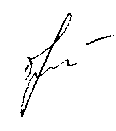          Директор Департаменту					О.Яценко Москальчук Н.І. 56-26-48 Півторак А.А. 67-21-36